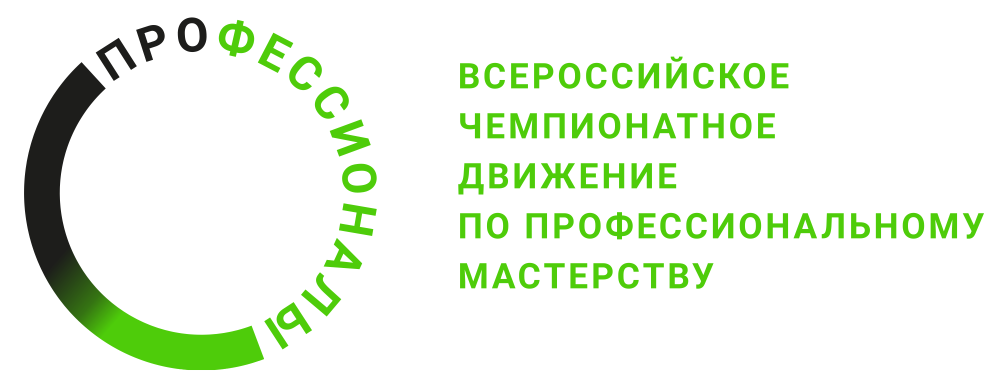 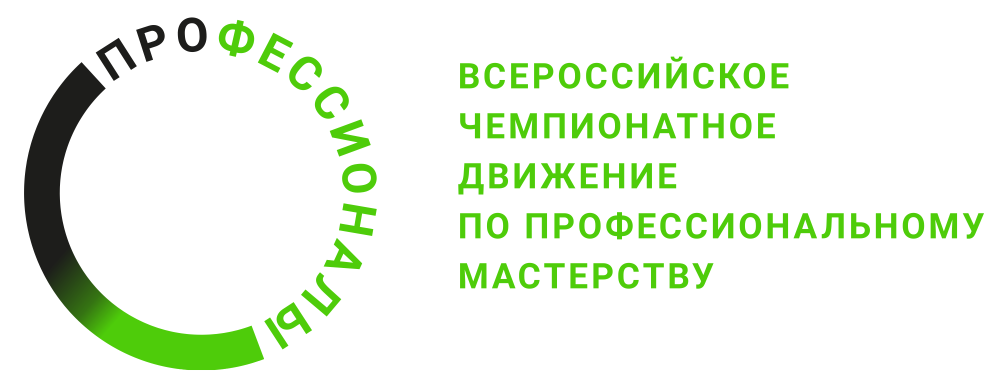 Инструкция по охране трудакомпетенция «Вожатская деятельность» Регионального Чемпионата по профессиональному мастерству «Профессионалы» в 20_ г.________ г.1. Область применения1.1. Настоящие правила разработаны на основе типовой инструкции по охране труда с учетом требований законодательных и иных нормативных правовых актов, содержащих государственные требования охраны труда, правил по охране труда и предназначена для участников __________ (наименование этапа) Чемпионата по профессиональному мастерству «Профессионалы» в 20__ г. (далее Чемпионата).1.2 Выполнение требований настоящих правил обязательны для всех участников __________ (наименование этапа) Чемпионата по профессиональному мастерству «Профессионалы» в 20__ г. компетенции «Вожатская деятельность». 2. Нормативные ссылки2.1 Правила разработаны на основании следующих документов и источников:2.1.1 Трудовой кодекс Российской Федерации от 30.12.2001 № 197-ФЗ.2.1.3. Постановление главного государственный санитарного врача Российской Федерации ОТ 28 сентября 2020 года № 28 Об утверждении санитарных правил СП 2.4.3648-20 «Санитарно-эпидемиологические требования к организациям воспитания и обучения, отдыха и оздоровления детей и молодежи».3. Общие требования охраны труда3.1. К самостоятельному выполнению конкурсных заданий в компетенции «Вожатская деятельность» допускаются участники не моложе 18 летпрошедшие инструктаж по охране труда по «Программе инструктажа по охране труда и технике безопасности»;ознакомленные с инструкцией по охране труда;имеющие необходимые навыки по эксплуатации инструмента, приспособлений совместной работы на оборудовании;не имеющие противопоказаний к выполнению конкурсных заданий по состоянию здоровья.3.2. В процессе выполнения конкурсных заданий и нахождения на территории и в помещениях места проведения конкурса, участник обязан четко соблюдать:инструкции по охране труда и технике безопасности; не заходить за ограждения и в технические помещения;соблюдать личную гигиену;принимать пищу в строго отведенных местах;самостоятельно использовать инструмент и оборудование, разрешенное к выполнению конкурсного задания.3.3. Участник для выполнения конкурсного задания использует инструмент:3.4. Участник для выполнения конкурсного задания использует оборудование:3.5. При выполнении конкурсного задания на участника могут воздействовать следующие вредные и (или) опасные факторы:Физические:режущие и колющие предметы;повышенный шум;ультрафиолетовое излучение.Химические: при несоблюдении техники безопасности возможность попадания клея на слизистые оболочки.Психологические:чрезмерное напряжение внимания;усиленная нагрузка на зрение и слух;повышенная ответственность.3.6. Применяемые во время выполнения конкурсного задания средства индивидуальной защиты:наушники;удобная обувь на низком каблуке с нескользящей подошвой.3.7. Знаки безопасности, используемые на рабочем месте, для обозначения присутствующих опасностей:F 04 Огнетушитель 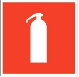 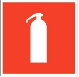 E22 Указатель выхода 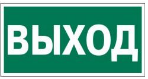 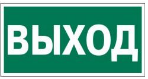 E23 Указатель запасного выхода 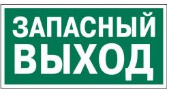 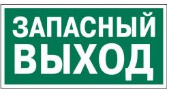 EC01 Аптечка первой медицинской помощи 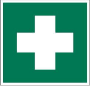 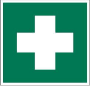 P01. Запрещается курить 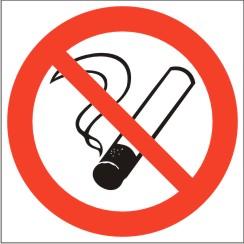 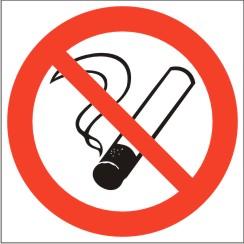 3.8. При несчастном случае пострадавший или очевидец несчастного случая обязан немедленно сообщить о случившемся Экспертам. В помещении комнаты экспертов находится аптечка первой помощи, укомплектованная изделиями медицинского назначения, ее необходимо использовать для оказания первой помощи, самопомощи в случаях получения травмы.В случае возникновения несчастного случая или болезни участника, об этом немедленно уведомляются Главный эксперт, Лидер команды и Эксперт. Главный эксперт принимает решение о назначении дополнительного времени для участия. В случае отстранения участника от дальнейшего участия в Чемпионате ввиду болезни или несчастного случая, он получит баллы за любую завершенную работу. Вышеуказанные случаи подлежат обязательной регистрации в Форме регистрации несчастных случаев и в Форме регистрации перерывов в работе.3.9. Участники, допустившие невыполнение или нарушение инструкции по охране труда, привлекаются к ответственности в соответствии с Положением о всероссийском Чемпионатном Движении.Несоблюдение участником норм и правил ОТ и ТБ ведет к потере баллов. Постоянное нарушение норм безопасности может привести к временному или перманентному отстранению аналогично апелляции.4. Требования охраны труда перед началом работыПеред началом работы участники должны выполнить следующее:4.1. В день С-1 все участники должны ознакомиться с инструкцией по технике безопасности, с планами эвакуации при возникновении пожара, местами расположения санитарно-бытовых помещений, медицинскими кабинетами, питьевой воды, подготовить рабочее место в соответствии с Техническим описанием компетенции.Проверить специальную одежду, обувь и др. средства индивидуальной защиты. Одеть необходимые средства защиты для выполнения подготовки рабочих мест, инструмента и оборудования.По окончании ознакомительного периода, участники подтверждают свое ознакомление со всеми процессами, подписав лист прохождения инструктажа по работе на оборудовании по форме, определенной Оргкомитетом. 4.2. Подготовить рабочее место:проверить наличие инструмента и расходных материалов;проверить готовность оборудования;отсутствие посторонних предметов на рабочем месте и вокруг него; проверить состояние полов (отсутствие выбоин, неровностей, скользкости). 4.3. Подготовить инструмент и оборудование, разрешенное к самостоятельной работе:Инструмент и оборудование, не разрешенное к самостоятельному использованию, к выполнению конкурсных заданий подготавливает уполномоченный Эксперт, участники могут принимать посильное участие в подготовке под непосредственным руководством и в присутствии Эксперта.4.4. В день проведения конкурса изучить содержание и порядок проведения модулей конкурсного задания, а также безопасные приемы их выполнения. Проверить пригодность инструмента и оборудования визуальным осмотром.4.5. Ежедневно, перед началом выполнения конкурсного задания, в процессе подготовки рабочего места:осмотреть и привести в порядок рабочее место, средства индивидуальной защиты;убедиться в достаточности освещенности;проверить (визуально) правильность подключения инструмента и оборудования в электросеть;проверить правильность установки стола, стула, положения оборудования и инструмента, при необходимости, обратиться к эксперту для устранения неисправностей в целях исключения неудобных поз и длительных напряжений тела.4.6. Подготовить необходимые для работы материалы, приспособления, и разложить их на свои места, убрать с рабочего стола все лишнее.4.7. Участнику запрещается приступать к выполнению конкурсного задания при обнаружении неисправности инструмента или оборудования. О замеченных недостатках и неисправностях немедленно сообщить Эксперту и до устранения неполадок к конкурсному заданию не приступать.5.Требования охраны труда во время работы5.1. При выполнении конкурсных заданий участнику необходимо соблюдать требования безопасности при использовании инструмента и оборудования:5.2. При выполнении конкурсных заданий и уборке рабочих мест:необходимо быть внимательным, не отвлекаться посторонними разговорами и делами, не отвлекать других участников;соблюдать настоящую инструкцию;соблюдать правила эксплуатации оборудования, механизмов и инструментов, не подвергать их механическим ударам, не допускать падений;поддерживать порядок и чистоту на рабочем месте;рабочий инструмент располагать таким образом, чтобы исключалась возможность его скатывания и падения;выполнять конкурсные задания только исправным инструментом.5.3. При неисправности инструмента и оборудования – прекратить выполнение конкурсного задания и сообщить об этом Эксперту, а в его отсутствие заместителю главного Эксперта.6. Требования охраны труда в аварийных ситуациях6.1. При обнаружении неисправности в работе электрических устройств, находящихся под напряжением (повышенном их нагреве, появления искрения, запаха гари, задымления и т.д.), участнику следует немедленно сообщить о случившемся Экспертам. Выполнение конкурсного задания продолжить только после устранения возникшей неисправности.6.2. В случае возникновения у участника плохого самочувствия или получения травмы сообщить об этом эксперту.6.3. При поражении участника электрическим током немедленно отключить электросеть, оказать первую помощь (самопомощь) пострадавшему, сообщить Эксперту, при необходимости обратиться к врачу.6.4. При несчастном случае или внезапном заболевании необходимо в первую очередь отключить питание электрооборудования, сообщить о случившемся Экспертам, которые должны принять мероприятия по оказанию первой помощи пострадавшим, вызвать скорую медицинскую помощь, при необходимости отправить пострадавшего в ближайшее лечебное учреждение.6.5. При возникновении пожара необходимо немедленно оповестить Главного эксперта и экспертов. При последующем развитии событий следует руководствоваться указаниями Главного эксперта или эксперта, заменяющего его. Приложить усилия для исключения состояния страха и паники.При обнаружении очага возгорания на конкурсной площадке необходимо любым возможным способом постараться загасить пламя в "зародыше" с обязательным соблюдением мер личной безопасности.При возгорании одежды попытаться сбросить ее. Если это сделать не удается, упасть на пол и, перекатываясь, сбить пламя; необходимо накрыть горящую одежду куском плотной ткани, облиться водой, запрещается бежать – бег только усилит интенсивность горения.В загоревшемся помещении не следует дожидаться, пока приблизится пламя. Основная опасность пожара для человека – дым. При наступлении признаков удушья лечь на пол и как можно быстрее ползти в сторону эвакуационного выхода.6.6. При обнаружении взрывоопасного или подозрительного предмета не подходите близко к нему, предупредите о возможной опасности находящихся поблизости экспертов или обслуживающий персонал.При происшествии взрыва необходимо спокойно уточнить обстановку и действовать по указанию экспертов, при необходимости эвакуации возьмите с собой документы и предметы первой необходимости, при передвижении соблюдайте осторожность, не трогайте поврежденные конструкции, оголившиеся электрические провода. В разрушенном или поврежденном помещении не следует пользоваться открытым огнем (спичками, зажигалками и т.п.).7. Требование охраны труда по окончании работПосле окончания работ каждый участник обязан:Привести в порядок рабочее место. Убрать средства индивидуальной защиты в отведенное для хранений место.Отключить инструмент и оборудование от сети.Инструмент убрать в специально предназначенное для хранений место.Сообщить эксперту о выявленных во время выполнения конкурсных заданий неполадках и неисправностях оборудования и инструмента, и других факторах, влияющих на безопасность выполнения конкурсного задания.Инструкция по охране труда для экспертов1.Общие требования охраны труда1.1. К работе в качестве эксперта Компетенции «Вожатская деятельность» допускаются Эксперты, прошедшие специальное обучение и не имеющие противопоказаний по состоянию здоровья.1.2. Эксперт с особыми полномочиями, на которого возложена обязанность за проведение инструктажа по охране труда, должен иметь действующие удостоверение «О проверке знаний требований охраны труда».1.3. В процессе контроля выполнения конкурсных заданий и нахождения на территории и в помещениях конкурсной площадки Эксперт обязан четко соблюдать:инструкции по охране труда и технике безопасности; правила пожарной безопасности, знать места расположения первичных средств пожаротушения и планов эвакуации.расписание и график проведения конкурсного задания, установленные режимы труда и отдыха.1.4. При работе на персональном компьютере и копировально-множительной технике на Эксперта могут воздействовать следующие вредные и (или) опасные производственные факторы:электрический ток;статическое электричество, образующееся в результате трения движущейся бумаги с рабочими механизмами, а также при некачественном заземлении аппаратов;шум, обусловленный конструкцией оргтехники;химические вещества, выделяющиеся при работе оргтехники;зрительное перенапряжение при работе с ПК.При наблюдении, за выполнением конкурсного задания участниками, на Эксперта могут воздействовать следующие вредные и (или) опасные производственные факторы:Физические:режущие и колющие предметы;повышенный шум;ультрафиолетовое излучениеХимические: при несоблюдении техники безопасности возможность попадания клея на слизистые оболочки.Психологические:чрезмерное напряжение внимания;усиленная нагрузка на зрение и слух;повышенная ответственность при выполнении своих функций.1.5. Применяемые во время выполнения конкурсного задания средства индивидуальной защиты отсутствуют.1.6. Знаки безопасности, используемые на рабочих местах участников, для обозначения присутствующих опасностей:F 04 Огнетушитель E22 Указатель выхода E23 Указатель запасного выхода EC01 Аптечка первой медицинской помощи P01. Запрещается курить 1.7. При несчастном случае пострадавший или очевидец несчастного случая обязан немедленно сообщить о случившемся Главному Эксперту. В помещении Экспертов Компетенции «Вожатская деятельность» находится аптечка первой помощи, укомплектованная изделиями медицинского назначения, ее необходимо использовать для оказания первой помощи, самопомощи в случаях получения травмы.В случае возникновения несчастного случая или болезни Эксперта, об этом немедленно уведомляется Главный эксперт. В случае несчастного случая, болезни Главного эксперта воспользоваться телефонами экстренных служб:Чтобы вызвать пожарных, позвонить: с городского телефона по номерам 101, 112; с мобильного телефона (для всех операторов) по номерам 101 и 112.Чтобы вызвать полицию, позвонить: с городского телефона по номерам 02 и 102; с мобильного телефона (для всех операторов) по номерам 102 и 112.Чтобы вызвать спасателей, позвонить: с городского телефона по номерам 101, 112; с мобильного телефона (для всех операторов) по номерам 101 и 112.Чтобы вызвать скорую медицинскую помощь, позвонить: с городского телефона по номерам 03 или 103; с мобильного телефона (для всех операторов) по номерам 103 и 112.Чтобы вызвать аварийную газовую службу ОАО «Мосгаз», позвонить: с городского телефона по номерам 04 или 104; с мобильного телефона (для всех операторов) по номерам 104 и 112.1.8. Эксперты, допустившие невыполнение или нарушение инструкции по охране труда, привлекаются к ответственности в соответствии с Положением о Всероссийском Чемпионатном Движении, а при необходимости согласно действующему законодательству.2.Требования охраны труда перед началом работыПеред началом работы Эксперты должны выполнить следующее:2.1. В день С-1, Эксперт с особыми полномочиями, ответственный за охрану труда, обязан провести подробный инструктаж по «Программе инструктажа по охране труда и технике безопасности», ознакомить экспертов и участников с инструкцией по технике безопасности, с планами эвакуации при возникновении пожара, с местами расположения санитарно-бытовых помещений, медицинскими кабинетами, питьевой воды, проконтролировать подготовку рабочих мест участников в соответствии с Техническим описанием компетенции.Проверить специальную одежду, обувь и др. средства индивидуальной защиты. Одеть необходимые средства защиты для выполнения подготовки и контроля подготовки участниками рабочих мест, инструмента и оборудования.2.2. Ежедневно, перед началом выполнения конкурсного задания участниками конкурса, Эксперт с особыми полномочиями проводит инструктаж по охране труда, Эксперты контролируют процесс подготовки рабочего места участниками, и принимают участие в подготовке рабочих мест участников в возрасте моложе 18 лет.2.3. Ежедневно, перед началом работ на конкурсной площадке и в помещении экспертов необходимо:осмотреть рабочие места экспертов и участников;привести в порядок рабочее место эксперта;проверить правильность подключения оборудования в электросеть;надеть необходимые средства индивидуальной защиты;осмотреть инструмент и оборудование участников в возрасте до 18 лет, участники старше 18 лет осматривают самостоятельно инструмент и оборудование.2.5. Подготовить необходимые для работы материалы, приспособления, и разложить их на свои места, убрать с рабочего стола все лишнее.2.6. Эксперту запрещается приступать к работе при обнаружении неисправности оборудования. О замеченных недостатках и неисправностях немедленно сообщить Техническому Эксперту и до устранения неполадок к работе не приступать.3.Требования охраны труда во время работы3.1. При выполнении работ по оценке конкурсных заданий на персональном компьютере и другой оргтехнике, значения визуальных параметров должны находиться в пределах оптимального диапазона.3.2. Изображение на экранах видеомониторов должно быть стабильным, ясным и предельно четким, не иметь мерцаний символов и фона, на экранах не должно быть бликов и отражений светильников, окон и окружающих предметов.3.3. Суммарное время непосредственной работы с персональным компьютером и другой оргтехникой в течение конкурсного дня должно быть не более 6 часов.Продолжительность непрерывной работы с персональным компьютером и другой оргтехникой без регламентированного перерыва не должна превышать 2-х часов. Через каждый час работы следует делать регламентированный перерыв продолжительностью 15 мин.3.4. Во избежание поражения током запрещается:прикасаться к задней панели персонального компьютера и другой оргтехники, монитора при включенном питании;допускать попадания влаги на поверхность монитора, рабочую поверхность клавиатуры, дисководов, принтеров и других устройств;производить самостоятельно вскрытие и ремонт оборудования;переключать разъемы интерфейсных кабелей периферийных устройств при включенном питании;загромождать верхние панели устройств бумагами и посторонними предметами;допускать попадание влаги на поверхность системного блока (процессора), монитора, рабочую поверхность клавиатуры, дисководов, принтеров и др. устройств.3.5. При выполнении модулей конкурсного задания участниками, Эксперту необходимо быть внимательным, не отвлекаться посторонними разговорами и делами без необходимости, не отвлекать других Экспертов и участников.3.6. Эксперту во время работы с оргтехникой:обращать внимание на символы, высвечивающиеся на панели оборудования, не игнорировать их;не снимать крышки и панели, жестко закрепленные на устройстве. В некоторых компонентах устройств используется высокое напряжение или лазерное излучение, что может привести к поражению электрическим током или вызвать слепоту;не производить включение/выключение аппаратов мокрыми руками;не ставить на устройство емкости с водой, не класть металлические предметы;не эксплуатировать аппарат, если он перегрелся, стал дымиться, появился посторонний запах или звук;не эксплуатировать аппарат, если его уронили или корпус был поврежден;вынимать застрявшие листы можно только после отключения устройства из сети;запрещается перемещать аппараты включенными в сеть;все работы по замене картриджей, бумаги можно производить только после отключения аппарата от сети;запрещается опираться на стекло оригиналодержателя, класть на него какие-либо вещи помимо оригинала;запрещается работать на аппарате с треснувшим стеклом;обязательно мыть руки теплой водой с мылом после каждой чистки картриджей, узлов и т.д.;просыпанный тонер, носитель немедленно собрать пылесосом или влажной ветошью.3.7. Включение и выключение персонального компьютера и оргтехники должно проводиться в соответствии с требованиями инструкции по эксплуатации.3.8. Запрещается:устанавливать неизвестные системы паролирования и самостоятельно проводить переформатирование диска;иметь при себе любые средства связи;пользоваться любой документацией кроме предусмотренной конкурсным заданием.3.9. При неисправности оборудования – прекратить работу и сообщить об этом Техническому эксперту, а в его отсутствие заместителю главного Эксперта.3.10. При наблюдении за выполнением конкурсного задания участниками Эксперту:передвигаться по конкурсной площадке не спеша, не делая резких движений, смотря под ноги.4. Требования охраны труда в аварийных ситуациях4.1. При обнаружении неисправности в работе электрических устройств, находящихся под напряжением (повышенном их нагреве, появления искрения, запаха гари, задымления и т.д.), Эксперту следует немедленно отключить источник электропитания и принять меры к устранению неисправностей, а также сообщить о случившемся Техническому Эксперту. Работу продолжать только после устранения возникшей неисправности.4.2. В случае возникновения зрительного дискомфорта и других неблагоприятных субъективных ощущений следует ограничить время работы с персональным компьютером и другой оргтехникой, провести коррекцию длительности перерывов для отдыха или провести смену деятельности на другую, не связанную с использованием персонального компьютера и другой оргтехники.4.3. При поражении электрическим током немедленно отключить электросеть, оказать первую помощь (самопомощь) пострадавшему, сообщить Главному Эксперту, при необходимости обратиться к врачу.4.4. При несчастном случае или внезапном заболевании необходимо в первую очередь отключить питание электрооборудования, сообщить о случившемся Главному Эксперту. 4.5. При возникновении пожара необходимо немедленно оповестить технического эксперта. При последующем развитии событий следует руководствоваться указаниями Главного эксперта или должностного лица, заменяющего его. Приложить усилия для исключения состояния страха и паники.При обнаружении очага возгорания на конкурсной площадке необходимо любым возможным способом постараться загасить пламя в "зародыше" с обязательным соблюдением мер личной безопасности.При возгорании одежды попытаться сбросить ее. Если это сделать не удается, упасть на пол и, перекатываясь, сбить пламя; необходимо накрыть горящую одежду куском плотной ткани, облиться водой, запрещается бежать – бег только усилит интенсивность горения.В загоревшемся помещении не следует дожидаться, пока приблизится пламя. Основная опасность пожара для человека – дым. При наступлении признаков удушья лечь на пол и как можно быстрее ползти в сторону эвакуационного выхода.4.6. При обнаружении взрывоопасного или подозрительного предмета не подходить близко к нему, предупредить о возможной опасности находящихся поблизости ответственных лиц.При происшествии взрыва необходимо спокойно уточнить обстановку и действовать по указанию должностных лиц, при необходимости эвакуации, эвакуировать участников и других экспертов с конкурсной площадки, взять те с собой документы и предметы первой необходимости, при передвижении соблюдать осторожность, не трогать поврежденные конструкции, оголившиеся электрические провода. В разрушенном или поврежденном помещении не следует пользоваться открытым огнем (спичками, зажигалками и т.п.).5.Требование охраны труда по окончании работПосле окончания конкурсного дня Эксперт обязан:5.1. Отключить электрические приборы, оборудование, инструмент и устройства от источника питания.5.2. Привести в порядок рабочее место Эксперта и проверить рабочие места участников. 5.3. Сообщить Техническому эксперту о выявленных во время выполнения конкурсных заданий неполадках и неисправностях оборудования, и других факторах, влияющих на безопасность труда.Наименование инструментаНаименование инструментаиспользует самостоятельноиспользует под наблюдением эксперта или назначенного ответственного лица старше 18 лет:НожницыЛинейкаКлеенка для трудаСтеплер, скобы для степлера, антистеплер, дырокол, скрепки канцелярские кнопки для пробковой доскиКлей ПВА, клей – карандаш, емкость для клея Нож канцелярскийПапка-планшет с зажимом, папка – конверт на кнопке, папка – на кольцах Краски акварель, гуашь, кистиСкотч узкий, широкий двусторонний, двусторонний скотч на вспененной основе, скотч малярный, скотч цветнойБумага тишью, бумага для флипчарта, ватман, бумага А4, бумага гофрированная цветная, бумага для акварели А3, бумага цветная, картон цветной, картон белый, блокнот, бумажные салфетки, стикеры, файлы А4Стакан для рисования непроливайка, палитраНабор фломастеров, карандаш простой, карандаши цветные, ручка шариковая синяя, маркер черный, маркеры цветные, текстовыделители, стакан для канцелярских товаровЛастик, губка магнитная для маркерных досокТочилкаПластилин, стеки, дощечка для пластилинаДжутовый шпагат, проволока синельная, шнур декоративный, лента репсовая, лента атласная фетр, фатин МагнитыФонарь светодиодный, светодиодные свечиНаименование спортивного инвентаряНаименование спортивного инвентаряиспользует самостоятельноиспользует под наблюдением эксперта или назначенного ответственного лица старше 18 лет:Мячи: волейбольный, баскетбольный, малые, теннисныеОбруч пластмассовый, фишки усеченные, флажкиСкакалка, канатГимнастический коврикГимнастическая палка, пипидастрыЭстафетная палочкаСпортивный секундомер, табло перекидноеПуфыНаименование оборудованияНаименование оборудованияиспользует самостоятельновыполняет конкурсное задание совместно с экспертом или назначенным лицом старше 18 лет:Интерактивная панель, стилус для интерактивной панели, презентерНоутбук (компьютер), планшет, компьютерная мышь, наушники с микрофоном, пилот Микрофонная радиосистема, активная акустическая системаФлипчарт магнитно-маркерный, доска пробковая Видеокамера, зеркальный фотоаппаратUCB флешка, карта памяти SDHCМФУ Веб – камераНаименование инструмента или оборудованияПравила подготовки к выполнению конкурсного заданияНоутбук (компьютер), МФУПроверить исправность оборудования и приспособлений:- наличие защитных кожухов (в системном блоке);- исправность работы мыши и клавиатуры;- исправность цветопередачи монитора;- отсутствие розеток и/или иных проводов в зоне досягаемости;- скорость работы при полной загруженности ПК;- угол наклона экрана монитора, положения клавиатуры в целях исключения неудобных поз и длительных напряжений тела (монитор должен находиться на расстоянии не менее 50 см от глаз (оптимально 60-70 см);- следить за тем, чтобы вентиляционные отверстия устройств ничем не были закрыты;- проверить синхронность работы ПК и МФУ;- совершить пробный запуск тестовой печати;- проверить наличие тонера и бумаги.Интерактивная панель - Убедиться, что кабели, идущие по полу к изделию, надлежащим образом помечены и связаны так, чтобы за них нельзя было зацепиться.- Убедиться, что оборудование находится далеко от нагревательных приборов и источников влаги, что предотвращает возгорание и поражение электрическим током.- Проверить, правильно ли оснащено рабочее место и надежно ли подключено и закреплено оборудование;- Убедиться в отсутствии электронных помех и статического электричества. Наличие этих явлений негативно сказывается на работе оборудования, вызывая шумовые или визуальные искажения в работе.- Аккуратно использовать внешние носители информации, стараясь не повредить USB-порт при подключении к аппаратуре.Микрофонная радиосистема- Убедиться в отсутствии видимых повреждений.- Убедиться в технической исправности оборудования.Зеркальный фотоаппарат, веб – камера, видеокамера-Проверить целостность корпуса, надежность установки для съемки.Мячи: волейбольный, баскетбольный, малые, теннисные- Проверить наличие и исправность.- Проверить отскок мяча; разместить на площадке с учетом специфики спортивного инвентаря и безопасной организации подвижной игры в ходе демонстрации конкурсного заданияОбруч пластмассовый, фишки усеченные, флажки- Проверить наличие и исправность.- Проверить поверхность пола на отсутствие неровностей, выступов.- Следить за безопасным расстоянием между статистами с учетом специфики спортивного инвентаряСкакалки, канат- Проверить наличие и исправность, отсутствие спутанности, узлов.- Проверить поверхность пола на отсутствие неровностей, выступов.- Следить за безопасным расстоянием между статистами с учетом специфики спортивного инвентаряГимнастические коврики- Проверить чистоту и отсутствие неровностей; разместить на площадке с учетом специфики спортивного инвентаря и безопасной организации подвижной игры в ходе демонстрации конкурсного заданияЭстафетные палочки гимнастическая палка, пипидастры- Проверить наличие и исправность.- Следить за безопасным расстоянием между статистами с учетом специфики спортивного инвентаряНаименование инструмента/ оборудованияТребования безопасностиНоутбук (компьютер), интерактивная панель- Не включать оборудование в неисправную розетку, во время работы следить, нагревается ли вилка, не нарушена ли целостность электрошнура.- Избегать частого включения и выключения без необходимости.- Не прикасаться к экрану и тыльной стороне блоков компьютера.- Не трогать разъемы соединительных кабелей.- Не приступать к работе с влажными руками.- Избегать попадания брызг воды на монитор; исключить попадания жидкости на чувствительные электронные компоненты во избежание их повреждения.- Не класть предметы на оборудование и дисплей.Во время работы:- необходимо аккуратно обращаться с проводами;- запрещается работать с неисправным компьютером/ноутбуком;- нельзя заниматься очисткой компьютера/ноутбука, когда он находится под напряжением;- недопустимо самостоятельно проводить ремонт ПК и оргтехники при отсутствии специальных навыков;- нельзя располагать рядом с компьютером/ноутбуком жидкости, а также работать с мокрыми руками;- необходимо следить, чтобы изображение на экранах видеомониторов было стабильным, ясным и предельно четким, не иметь мерцаний символов и фона, на экранах не должно быть бликов и отражений светильников, окон и окружающих предметов;- суммарное время непосредственной работы с персональным компьютером и другой оргтехникой в течение дня должно быть не более 6 часов;- запрещается прикасаться к задней панели персонального компьютера и другой оргтехники, монитора при включенном питании;- нельзя допускать попадание влаги на поверхность монитора, рабочую поверхность клавиатуры, дисководов, принтеров и других устройств;- нельзя производить самостоятельно вскрытие и ремонт оборудования;- запрещается переключать разъемы интерфейсных кабелей периферийных устройств;- запрещается загромождение верхних панелей устройств бумагами и посторонними предметами.Микрофонная радиосистема, веб- камера, видеокамера, фотоаппарат- Руки должны быть чистыми и сухими, т.к. величина проходящего тока зависит от состояния кожи, а также площади соприкосновения с токоведущими частями - грязь и влага ее увеличивают. -В случае обнаружения неисправности отключить питание устройства от сети 220 В. Для полной уверенности в этом случае лучше вытащить сетевую вилку из розетки. Сообщить Главному эксперту.-Не следует забывать, что после отключения питания конденсаторы в устройстве могут еще долгое время сохранять заряд. Прикоснувшись к выводам такого конденсатора рукой, можно получить удар током. -При первоначальном включении устройства следует соблюдать осторожность. -Не рекомендуется оставлять без присмотра включенные и еще не настроенные устройства - это может вызвать пожар. -Запрещено использовать прибор с поврежденными соединительными проводами или контактными наконечниками. Сами соединительные провода должны иметь надежную изоляцию. -Все переключения режимов следует проводить до его подключения. -Все подключения прибора к проверяемой схеме проводить при полностью отключенной радиоаппаратуре. -При проведении работ не спешить, иначе это приводит (в лучшем случае) только к повреждениям прибора.МФУ -Во избежание поражения электротоком при устранении блокировки бумаги и мелком ремонте отключить аппарат от сети.-Не допускать воздействия огня на тонер-картридж.Ножницы, канцелярский нож, клей.- Не оставлять лезвия ножниц, ножа открытыми.- Не держать ножницы, нож острыми частями вверх, и не использовать их при ослабленном центральном креплении.- При работе ножницами, ножом внимательно следить за направлением резки. - Не резать на ходу. - Во время работы удерживать материал рукой так, чтобы пальцы другой руки были в стороне от лезвия. - Наносить клей на поверхность изделия только кистью. - Не допускать, чтобы клей попадал на пальцы рук, лицо, особенно глаза. - При попадании клея в глаза надо немедленно промыть их в большом количестве воды. - При работе с клеем пользоваться салфеткой. - По окончании работы обязательно вымыть руки и кисть.Мячи: волейбольный, баскетбольный, малые, теннисные- Проверить наличие недостаточного отскока мяча и наличие порывов. - При наличии недостаточного отскока и порывов прекратить выполнение конкурсного задания, пока технический эксперт не обеспечит замену инвентаря, имеющего дефекты. -Учитывать специфику спортивного инвентаря в ходе демонстрации конкурсного задания; контролировать безопасность проведения подвижных игр в ходе демонстрации конкурсного задания.Обруч пластмассовый, фишки усеченные, флажки-При наличии неровностей и выступов не приступать или прекратить выполнение конкурсного задания, пока технический эксперт не обеспечит замену инвентаря, имеющего дефекты. -Учитывать целесообразность размещения на площадке; учитывать специфику спортивного инвентаря в ходе демонстрации конкурсного задания; контролировать безопасность проведения подвижных игр.Скакалки, канат- Проверить поверхность на наличие узлов. - При наличии узлов не приступать или прекратить выполнение конкурсного задания, пока технический эксперт не обеспечит замену инвентаря, имеющего дефекты. - Учитывать целесообразность размещения на площадке; учитывать специфику спортивного инвентаря в ходе демонстрации конкурсного задания; контролировать безопасность проведения подвижных игр.Гимнастические коврики- Следить за чистотой и отсутствием неровностей и порывов.- При наличии неровностей и порывов прекратить выполнение конкурсного задания, пока технический эксперт не обеспечит замену инвентаря, имеющего дефекты. -Учитывать специфику спортивного инвентаря в ходе демонстрации конкурсного задания; контролировать безопасность организации подвижных игр в ходе демонстрации конкурсного задания.Эстафетные палочки Гимнастическая палка, пипидастры-При наличии неровностей и выступов, дефектов, влияющих на использование, не приступать или прекратить выполнение конкурсного задания, пока технический эксперт не обеспечит замену инвентаря, имеющего дефекты. -Учитывать целесообразность размещения на площадке; учитывать специфику спортивного инвентаря в ходе демонстрации конкурсного задания; контролировать безопасность проведения подвижных игр.Кнопки для пробковой доски - Хранить кнопки в специально отведенном месте. - Использовать кнопки только по их назначению- До и после работы проверить количество кнопок.Ножницы, степлер, антистеплер- Хранить ножницы, степлер и антистеплер в специально отведенном месте, класть на стол во время работы сомкнутыми острыми концами от себя.- Передавать ножницы кольцами вперед с сомкнутыми лезвиями.- Нельзя резать, скреплять и раскреплять на ходу.Пластилин- Использовать пластилин только по назначению- Работать с пластилином на дощечке, засучивать рукава перед работой.- После работы с пластилином привести в порядок рабочее место; очистить от пластилина доски, протереть стол мокрой тряпочкой.- По окончании работы необходимо сначала тщательно вытереть руки бумажной салфеткой, а затем влажной салфеткой.- Хранить пластилин в специальных коробках, в строго отведенном месте.